Приложение 4«ЛИГА ГОРЯЩИХ СЕРДЕЦ»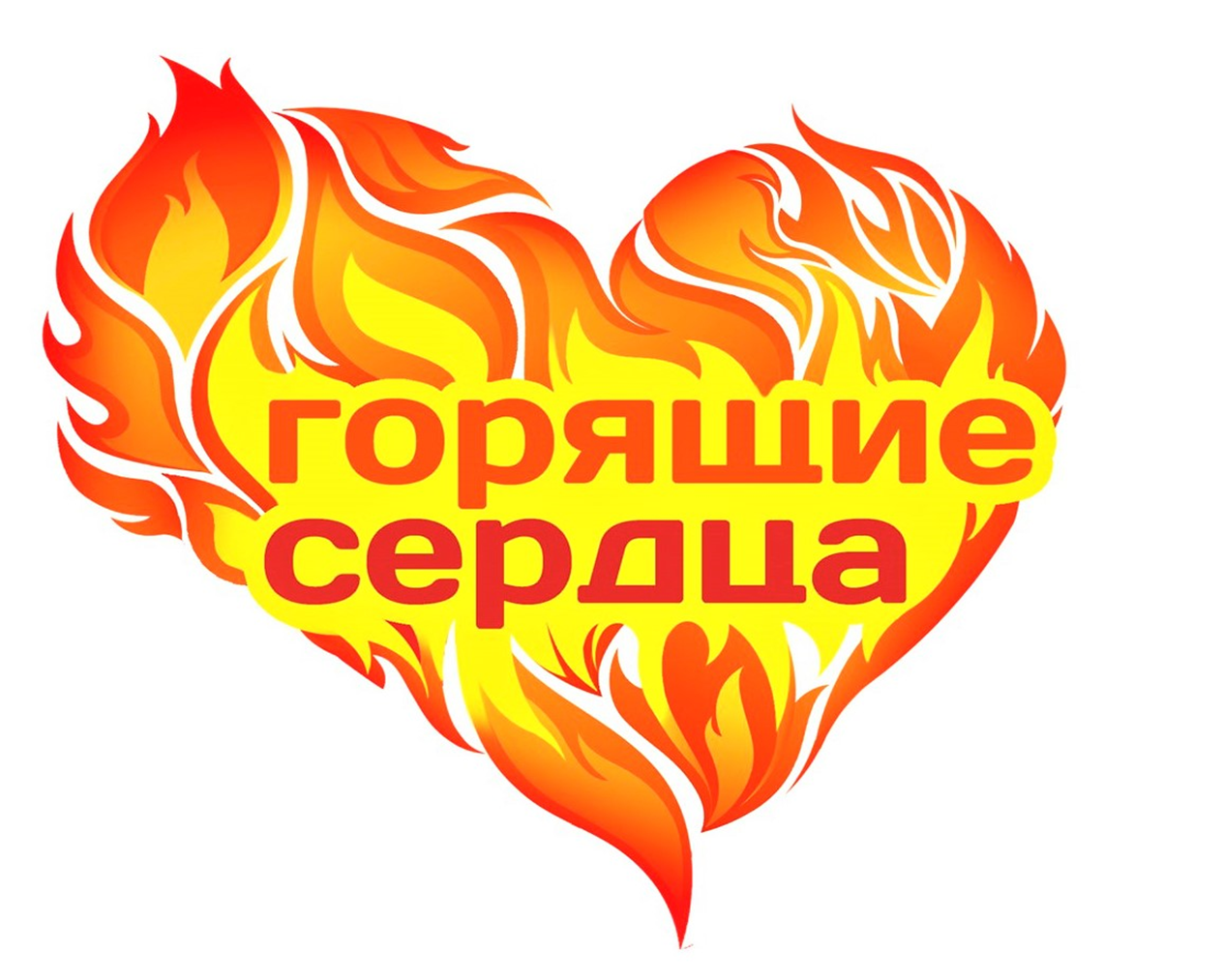 ЭМБЛЕМАДЕВИЗ «Сердцу надо гореть! Сердцу надо светить! Не погаснуть, не тлеть, не дымить, не коптить…»ХЭШТЕГ#ЛигаГорящихСердец